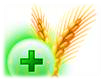 Государственное учреждение«ГЛАВНАЯ ГОСУДАРСТВЕННАЯ ИНСПЕКЦИЯ ПО СЕМЕНОВОДСТВУ, КАРАНТИНУ И ЗАЩИТЕ РАСТЕНИЙ»Сигнализационное сообщение № 10от 1 ИЮНЯ 2015 г.ВНИМАНИЕ, КАЛОРАДСКИЙ ЖУК!!!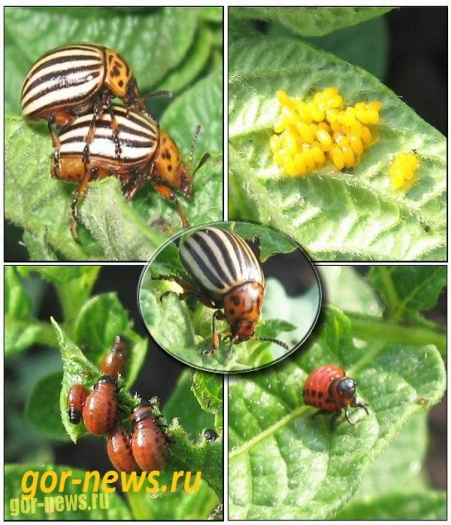 На посадках картофеля   отмечается появление колорадского жука. Жук длиной 8-12 мм и шириной 6-7 мм. Тело у него овальное, сильно выпуклое, блестящее, жёлто-оранжевого цвета. Переднеспинка с чёрными пятнами. На каждом надкрылье по 5 чёрных полосок. Крылья хорошо развиты, и с их помощью колорадские жуки совершают длительные перелёты. Личинка колорадского жука длиной до 15—16 мм с чёрной головой и двумя рядами чёрных точек по бокам тела. Окраска тела личинки колорадского жука сначала тёмно-бурая, со временем становится ярко-жёлтой или розоватой. Жуки и личинки повреждают все растения из семейства пасленовых, грубо объедают листья и побеги.Зимуют жуки в почве в пахотном горизонте. Выход жуков очень растянут, начинается при прогревании почвы до 14°С и продолжается до 2 месяцев. После дополнительного питания и спаривания жуки откладывают яйца на листья с нижней стороны по 20-30 штук. Личинка питается от 20 до 35 дней, наиболее опасны личинки 3 и 4 возрастов. Закончив развитие, личинка спускается в почву. Фаза куколки продолжается 8-12 дней.При достижении экономического порога вредоносности, необходимо провести обработку посадок одним из зарегистрированных инсектицидов в соответствии с регламентами «Государственного реестра средств защиты растений (пестицидов) и удобрений, разрешенных к применению на территории Республики Беларусь».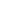 *Применение пестицидов проводить в строгом соответствии с действующими правилами охраны труда и техники безопасности.Заместитель директора                                                                                           О.А. ХвалейПулинович 2882379